LIGO Laboratory / LIGO Scientific CollaborationLIGO- E1100285	                 LIGO                   October 31, 2013
aLIGO HEPI Control Implementation ProcedureE1300825Fabrice Matichard, Sebastien Biscans for the SEI TeamDistribution of this document:Advanced LIGO ProjectThis is an internal working noteof the LIGO LaboratoryContentsContents	2Control validation	41.1	Blend Filters	41.2	Isolation Loops	51.3	Sensor Correction	6IntroductionControl validationBlend FiltersThe blend filters presented below were designed by Richard Mittleman for LASTI. The goal is to obtain a good compromise between noise injection and common rejection at low frequencies.As an example, only one direction is plotted in this report.The filter is commited in the SVN at:/SeiSVN/seismic/HEPI/M1/HAMX/Scripts/Control_Scripts/release/HEPI_Blend_Filters_020713.matScripts files for processing and plotting in SVN at: /SeiSVN/seismic/HEPI/M1/HAMX/Scripts/Control_Scripts/release/Step_5_Blend_Filters_M1_HEPI_HAMX.m Figures in SVN at:/SeiSVN/seismic/HEPI/M1/HAMX/Data/ Figures/Transfer_Functions/Simulations/Super_Sensors/M1_HPI_HAMX_Super_Sensor_SISO_X_Blend_Freq_0.46Hz.figM1_HPI_HAMX_Super_Sensor_MIMO_X_Blend_Freq_0.46Hz.figStorage of measured transfer functions in the SVN at:/SeiSVN/seismic/HEPI/M1/HAMX/Data/Transfer_functions/ Simulations/Super_Sensors/M1_HPI_HAMX_TF_C2C_SS_Blend_03_2013p.mat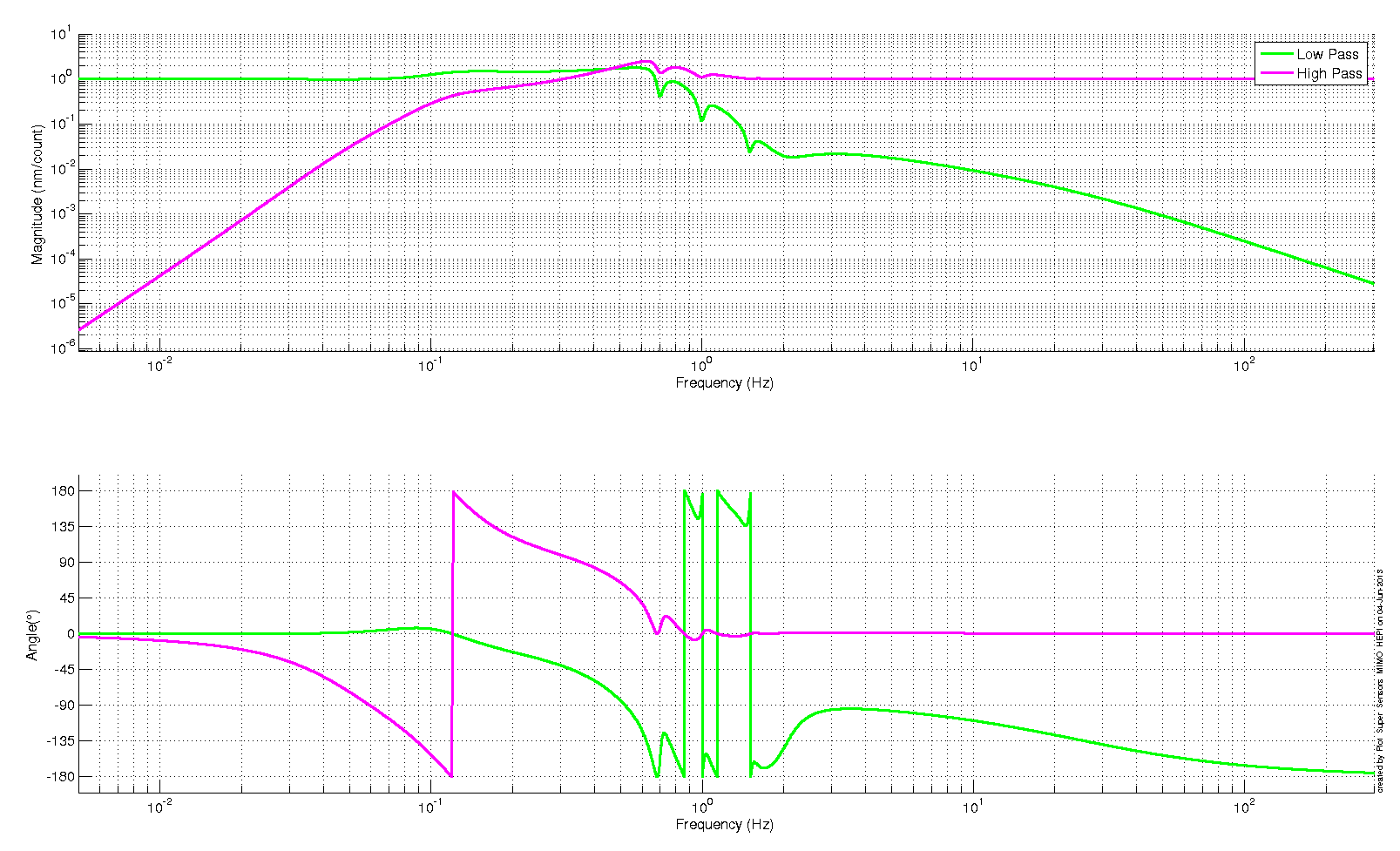 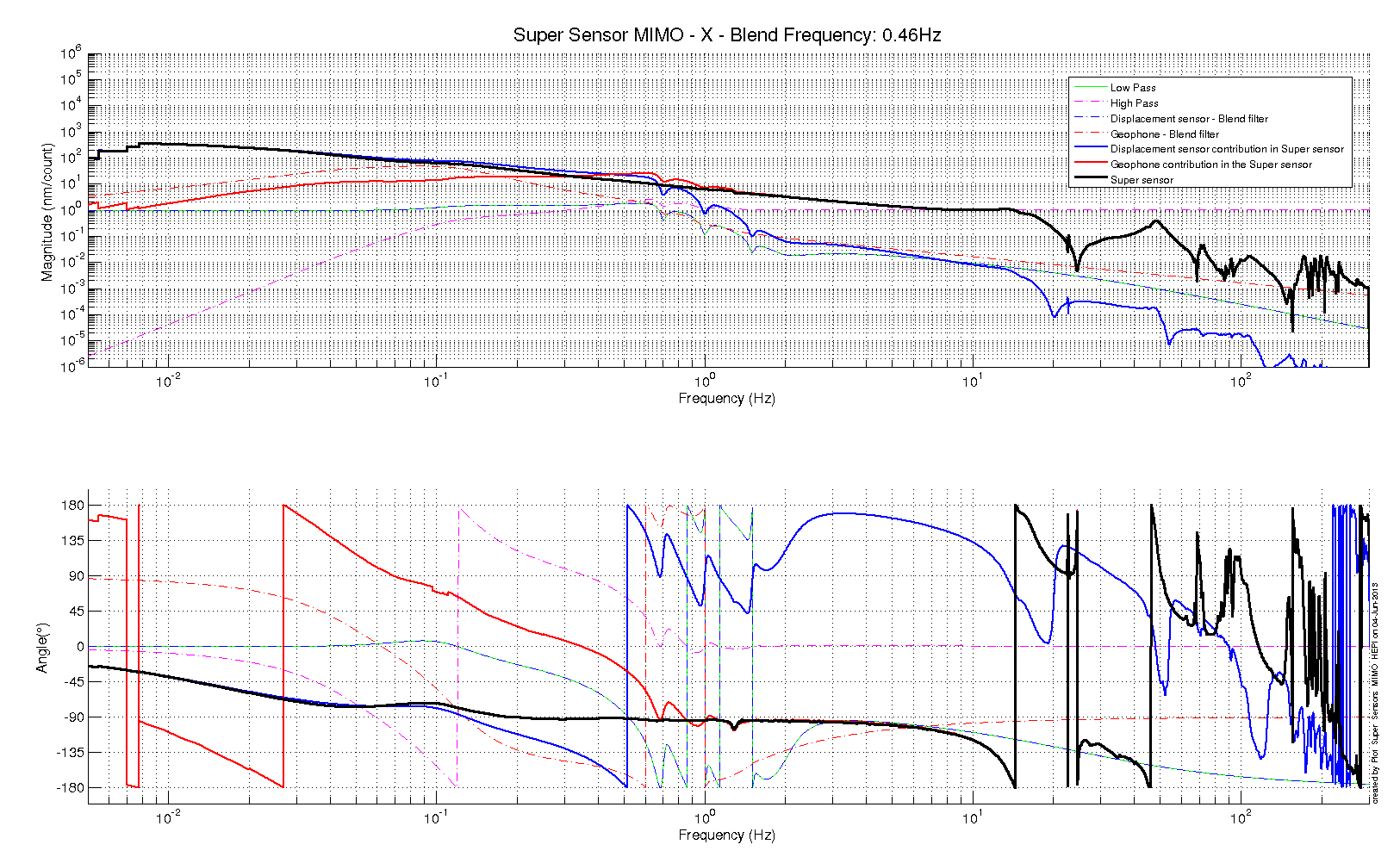 Isolation LoopsThose isolation filters (level 2 UGF ~25 Hz) were designed by Rich Mitttleman and have been used at LASTI.As an example, only one direction is plotted in this report.Scripts files for processing and plotting in SVN at: /SeiSVN/seismic/HEPI/M1/HAMX/Scripts/Control_Scripts/release/Step_6_Isolation_Filters_Z_RX_RY_VP_M1_HEPI_HAMX.mStep_7_Isolation_Filters_X_Y_RZ_HP_M1_HEPI_HAMX.mStep_8_Loading_Sensor_Correction_Filters_M1_HEPI_HAMX.m Figures in SVN at:/SeiSVN/seismic/HEPI/M1/HAMX/Data/ Figures/Transfer_Functions/Simulations/Super_Sensors/M1_HPI_HAMX_Isolation_Loops_TF_SISO_ACT_VP_to_SS_VP_03_2013p.figM1_HPI_HAMX_Isolation_Loops_TF_MIMO_ACT_VP_to_SS_VP_03_2013p.figStorage of measured transfer functions in the SVN at:/SeiSVN/seismic/HEPI/M1/HAMX/Data/Transfer_functions/ Simulations/Super_Sensors/M1_HPI_HAMX_TF_C2C_Isolation_V_H_Level_1_Blend_testmHz_03_2013p.mat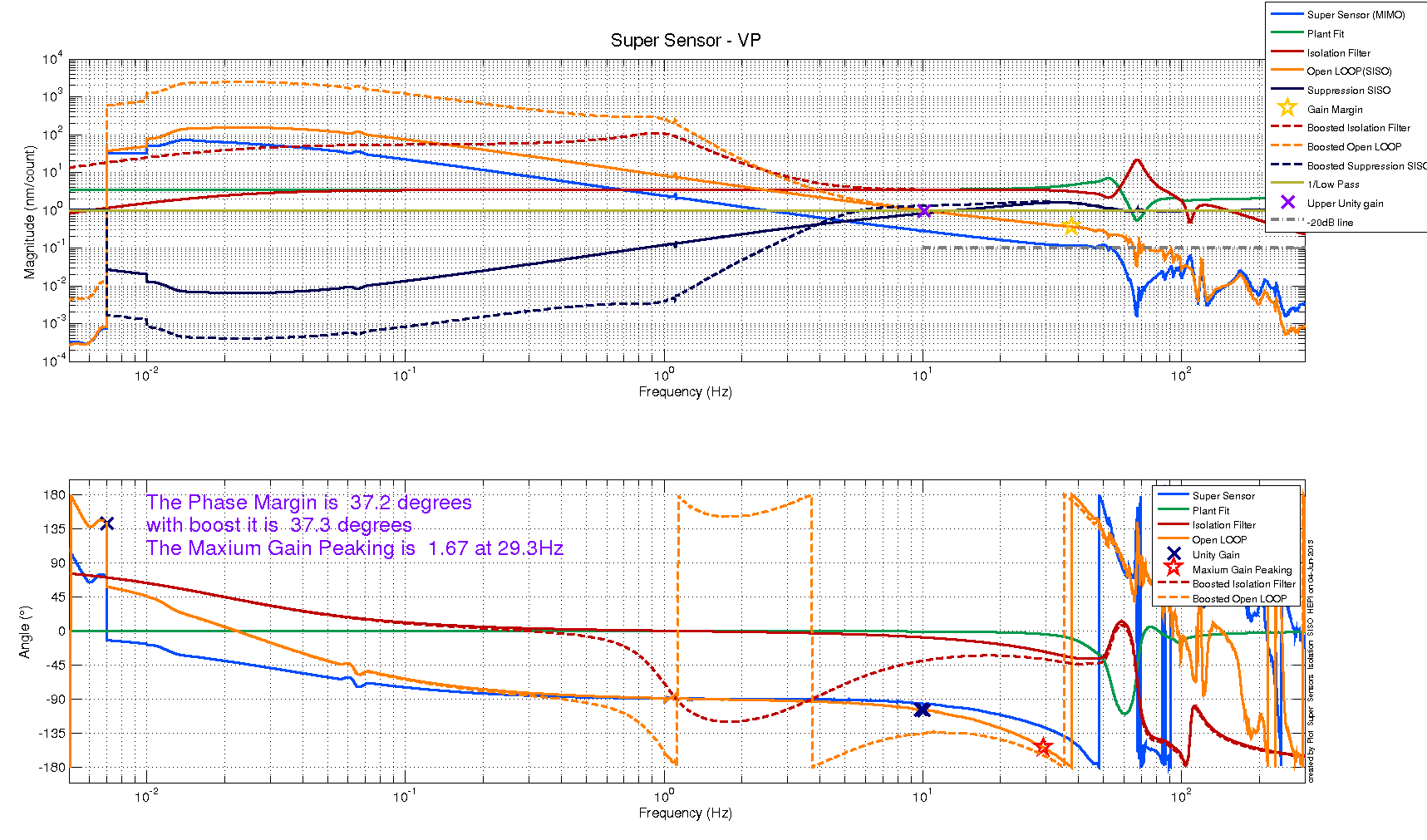 Sensor CorrectionProcedure:Commissioning ScriptsValidation ScriptsAppendix AHousing Centering ProcedureCalifornia Institute of TechnologyLIGO Project – MS 18-341200 E. California Blvd.Pasadena, CA 91125Phone (626) 395-2129Fax (626) 304-9834E-mail: info@ligo.caltech.eduMassachusetts Institute of TechnologyLIGO Project – NW22-295185 Albany StCambridge, MA 02139Phone (617) 253-4824Fax (617) 253-7014E-mail: info@ligo.mit.eduLIGO Hanford ObservatoryP.O. Box 1970Mail Stop S9-02Richland WA 99352Phone 509-372-8106Fax 509-372-8137LIGO Livingston ObservatoryP.O. Box 940Livingston, LA  70754Phone 225-686-3100Fax 225-686-7189